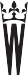 Z trzydziestu głów wawelskich zdobiących strop sali Poselskiej dwadzieścia cztery powróciły na swoje miejsce dzięki postanowieniom traktatu ryskiego z 1921 roku.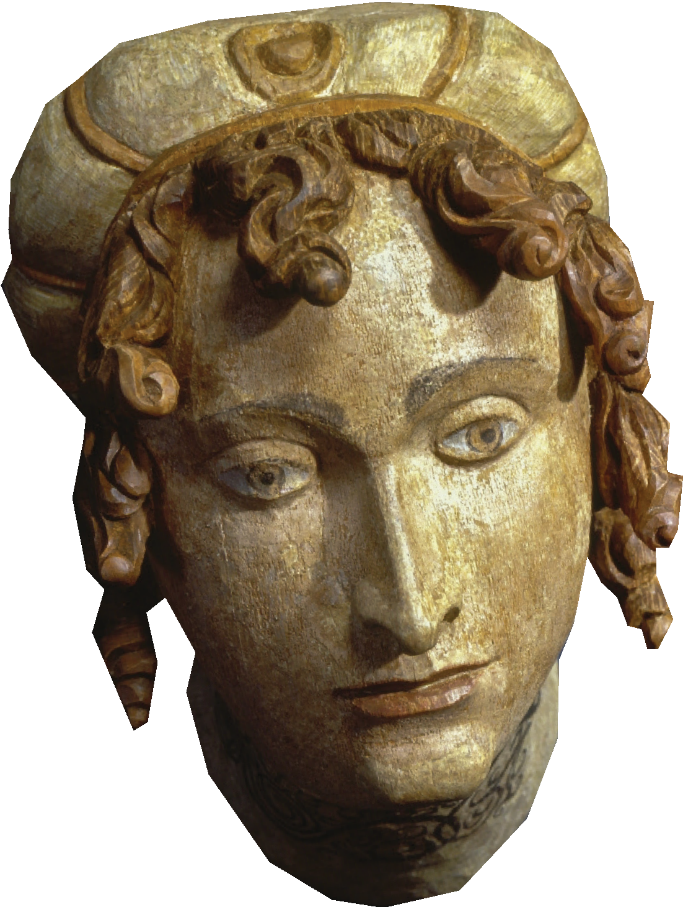 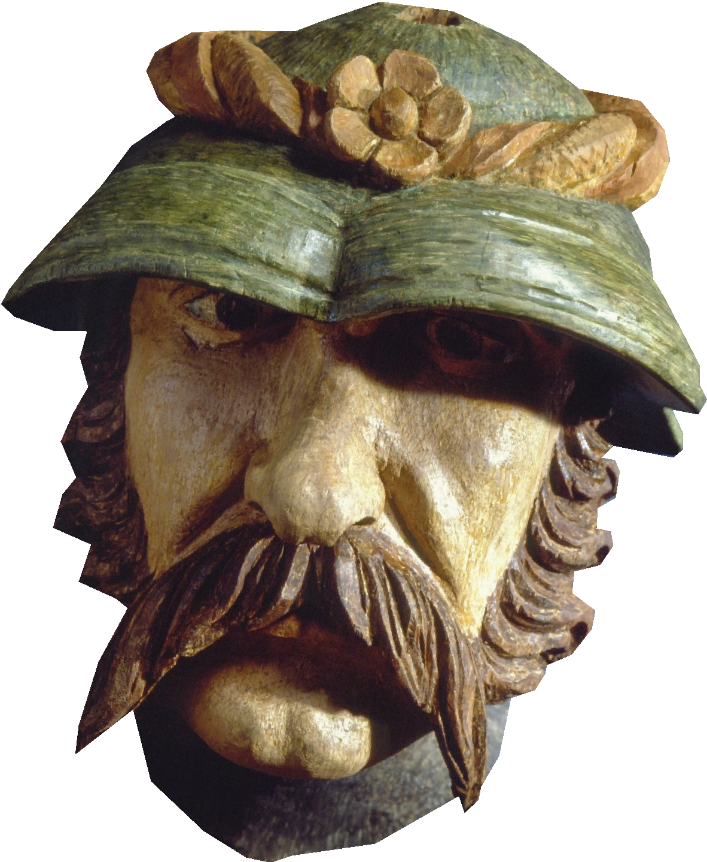 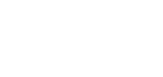 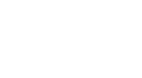 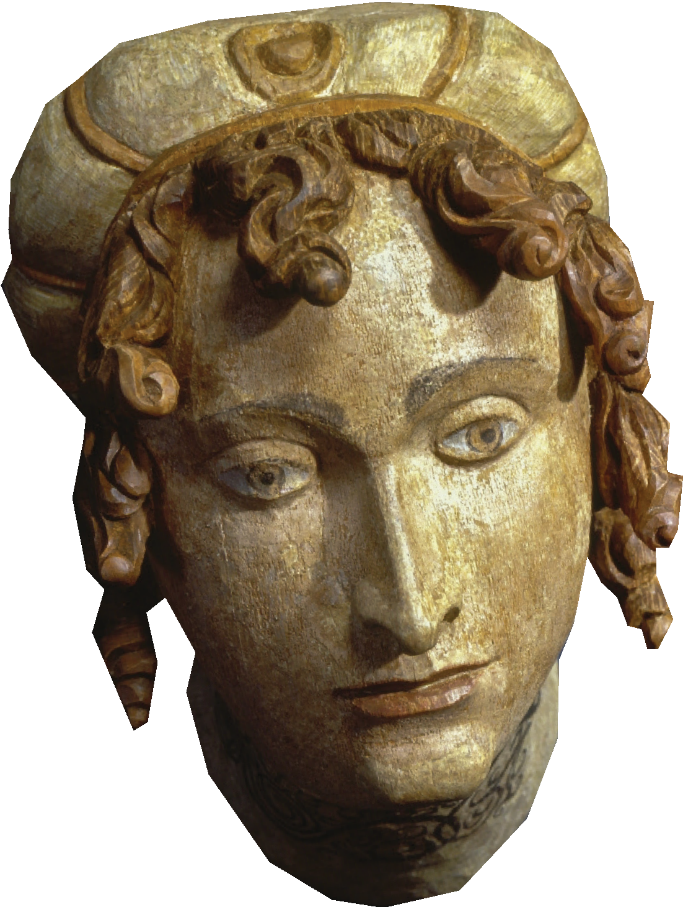 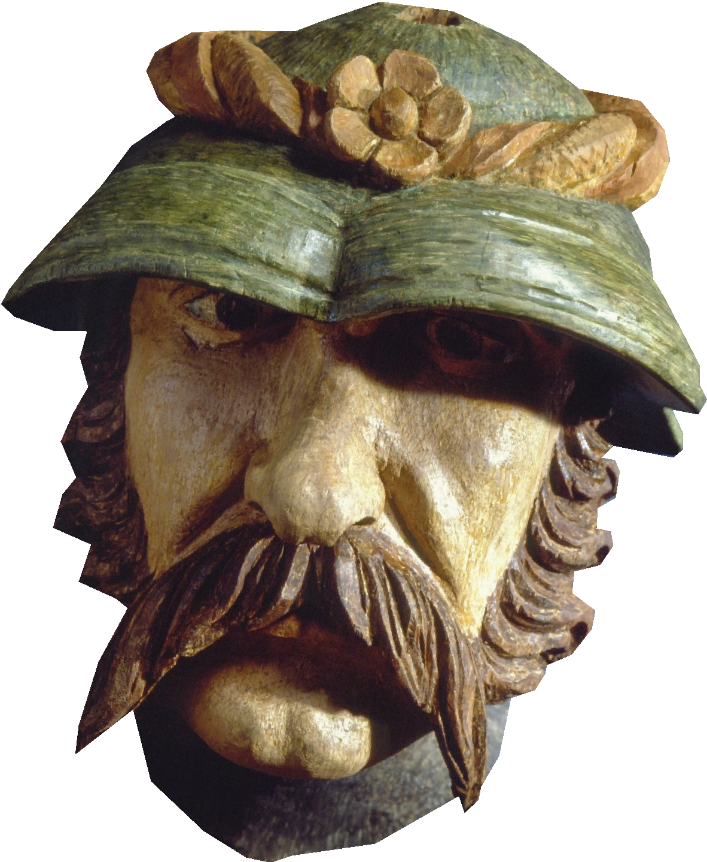 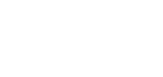 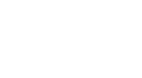 Uﬀ..W końcu na  Wawelu...Ale gdzie są pozostali??Każda z nich jest jedyna w swoim rodzaju – znajdziesz tu kobiety i mężczyzn w różnym wieku,o odmiennym statusie społecznym.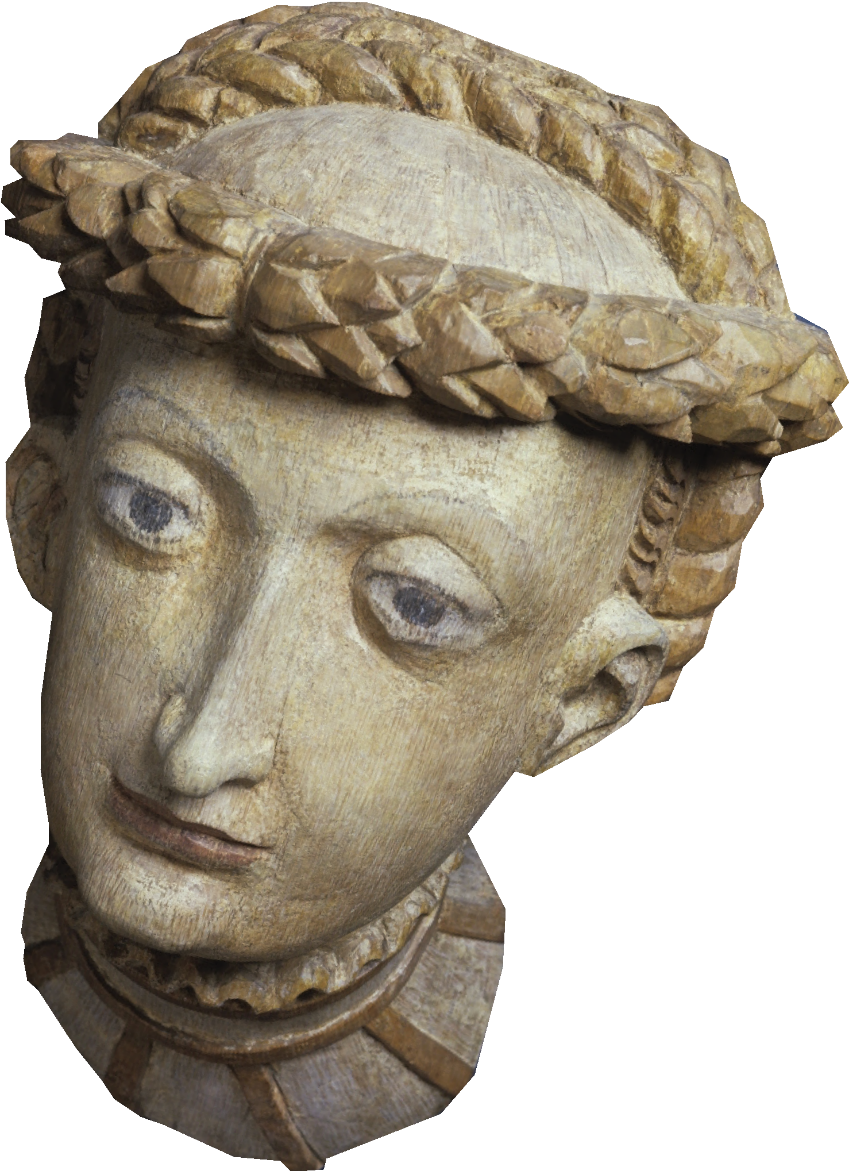 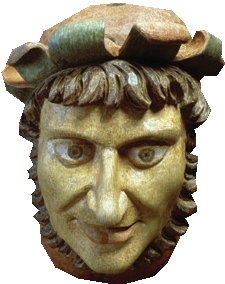 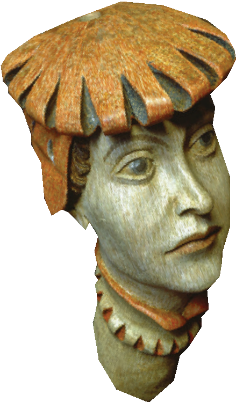 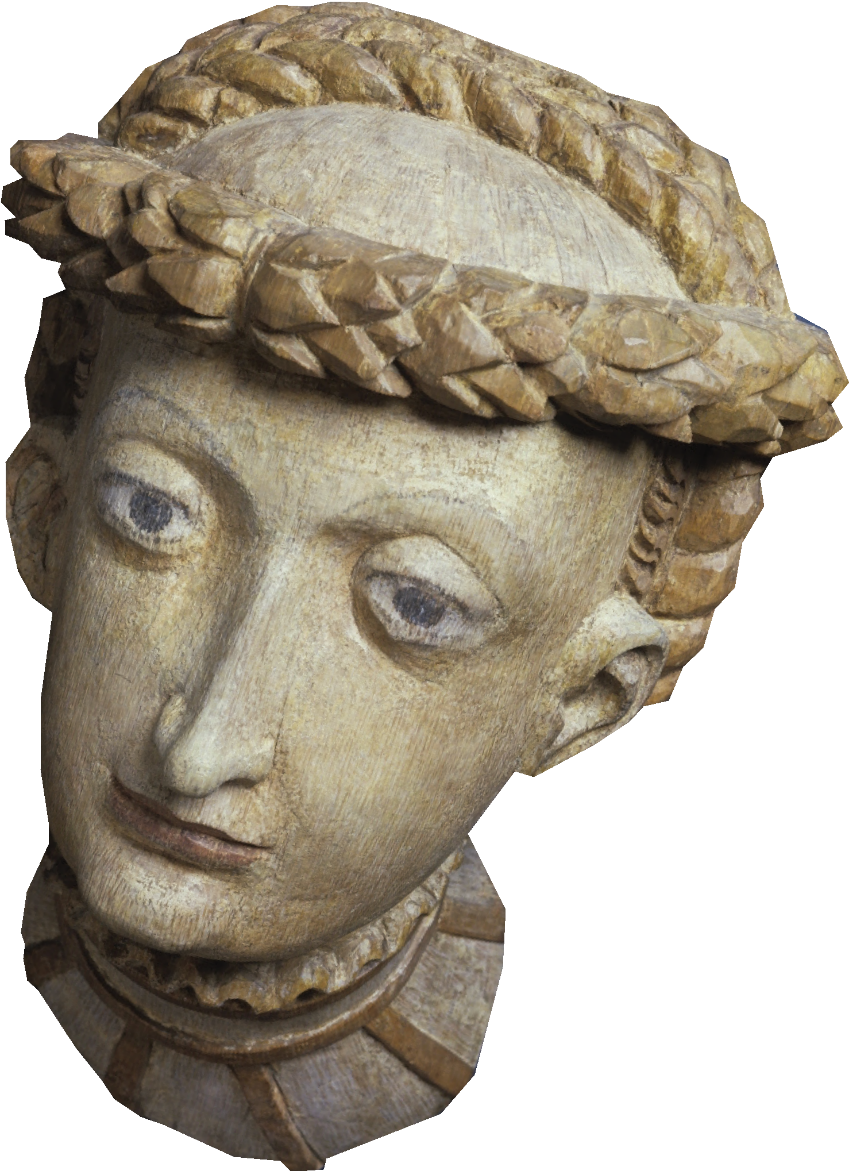 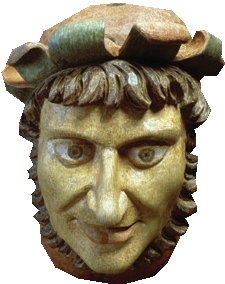 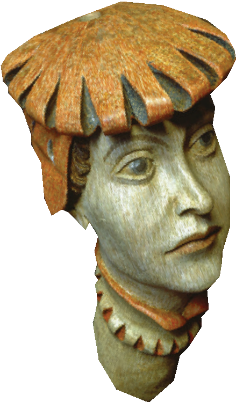 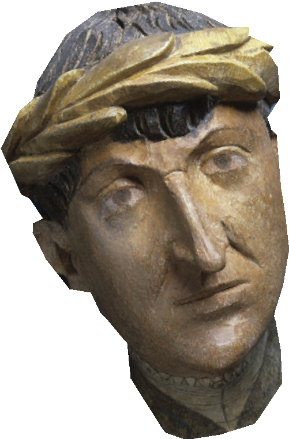 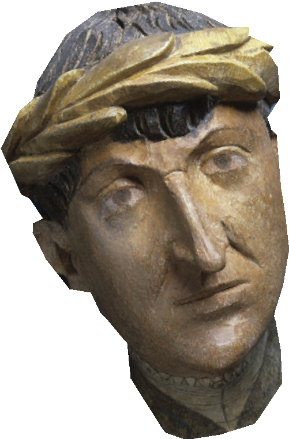 Każda głowa ma inne rysy, np. długi albo krótki nos, oczy wielkie i wyraziste czy małe    i przymrużone, ważne są także malujące się na twarzach stany emocjonalne, jak radość,powaga, zdumienie czy gwałtowność. Nie zapomnij zwrócić uwagi na wyjątkowe fryzury   i różne nakrycia głowy.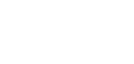 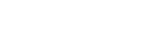 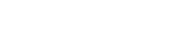 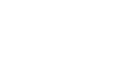 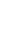 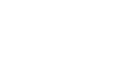 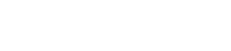 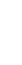 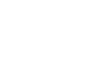 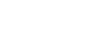 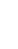 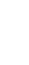 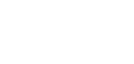 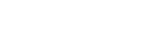 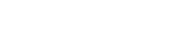 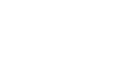 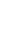 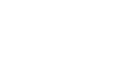 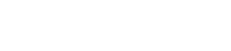 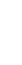 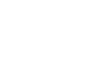 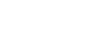 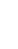 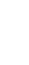 +	+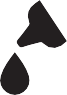 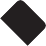 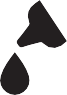 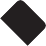 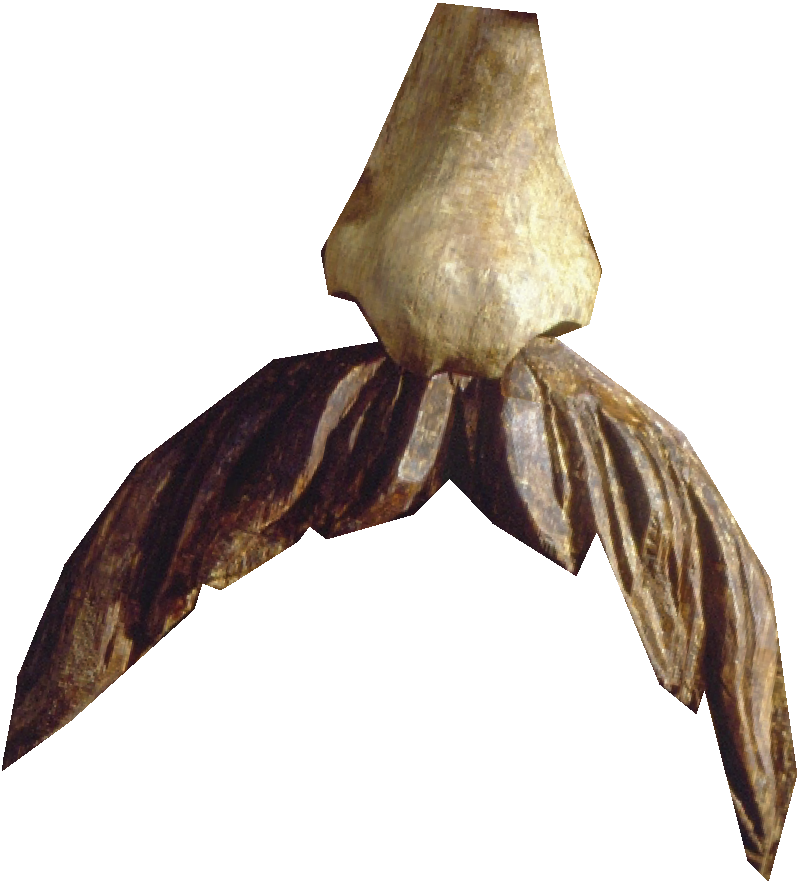 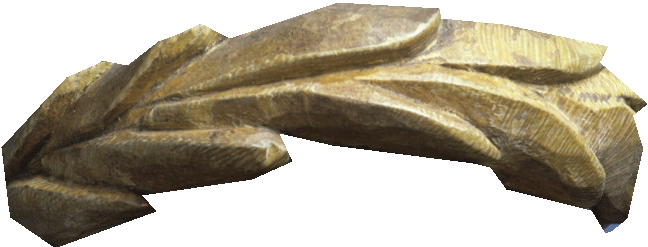 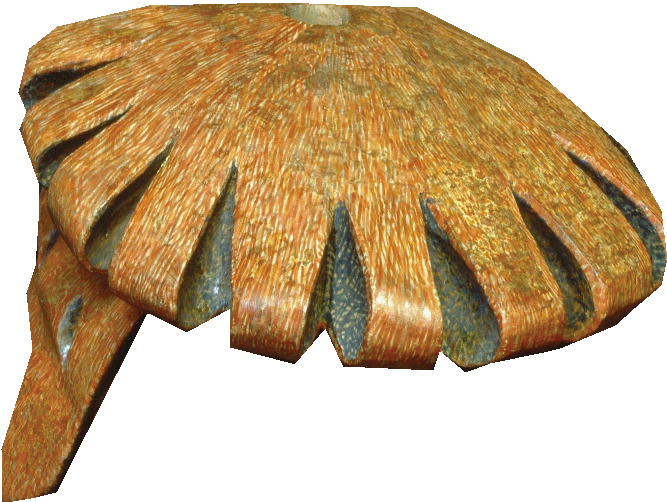 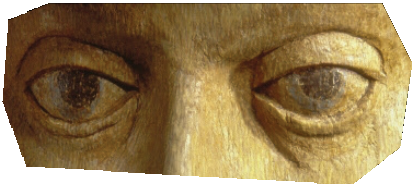 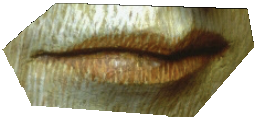 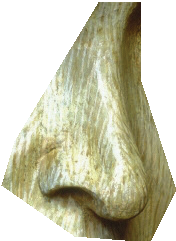 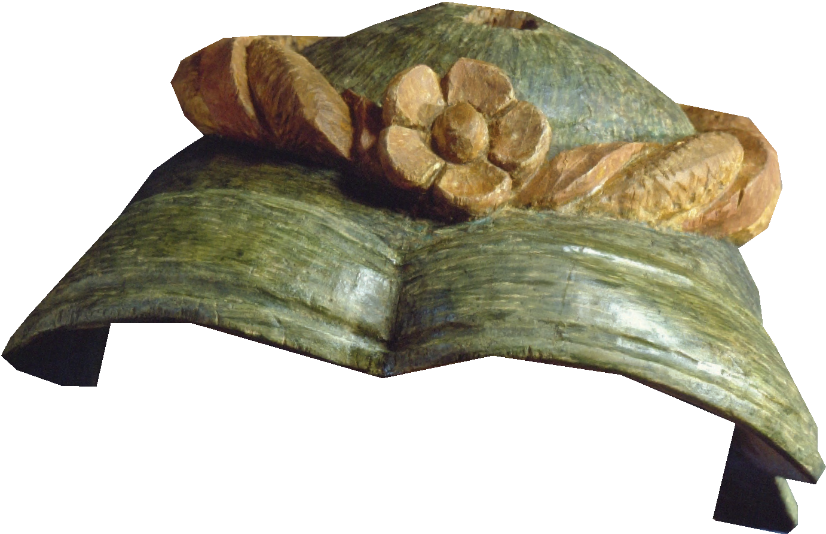 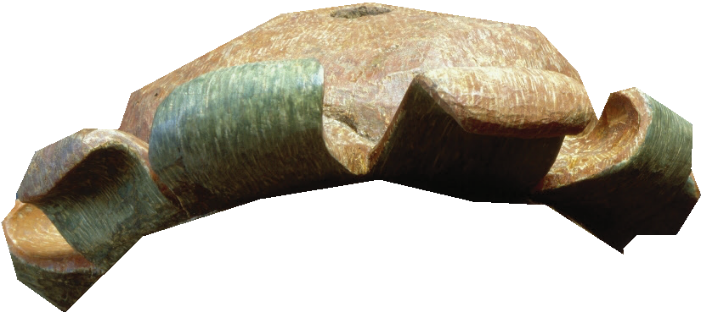 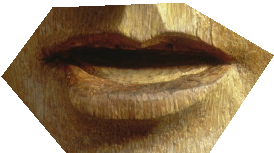 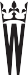 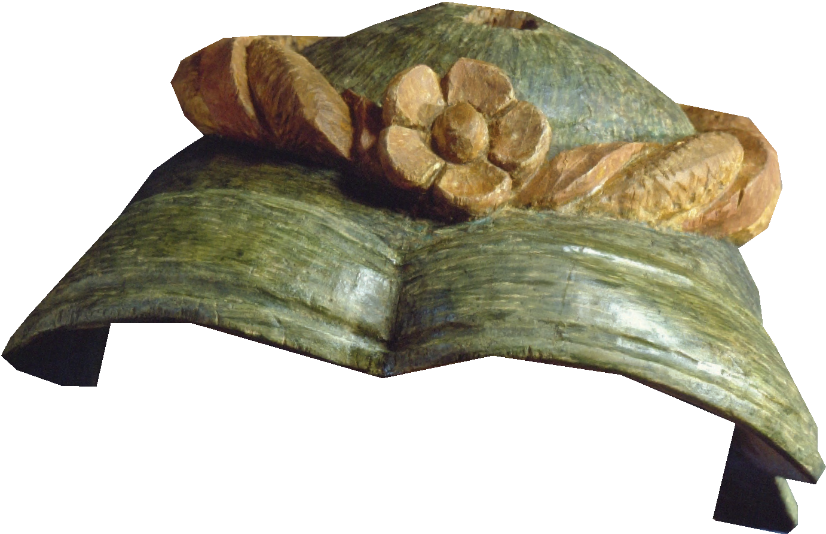 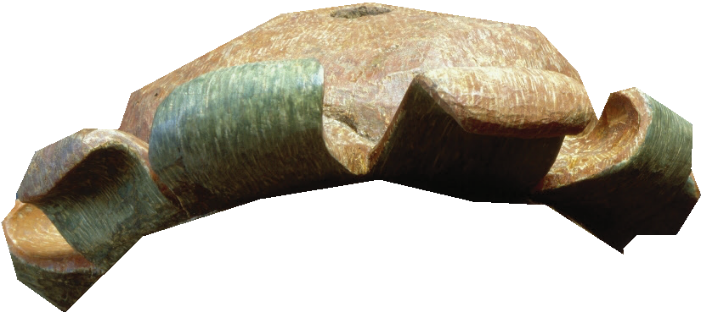 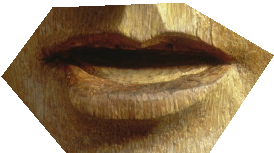 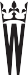 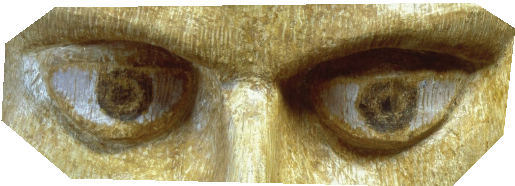 ZAMEK KROLEWSKI NA WAWELUMinisterstwo Kultury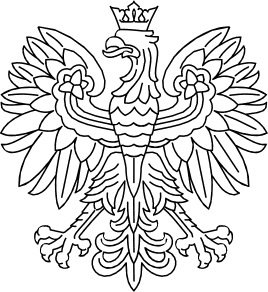 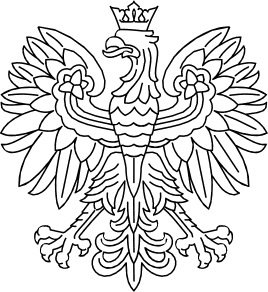 i Dziedzictwa Narodowego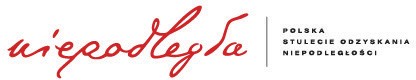 Sfinansowano ze środków Ministerstwa Kultury i Dziedzictwo Narodowego w ramach Programu Wieloletniego Niepodległa na Iata 2017-2022